Внеклассное мероприятие по математике для учащихся 7-хклассов "Последний герой"Цели мероприятия: - развить интерес к математике, познавательную деятельность   учащихся, умение мобилизовать и применять все имеющиеся ЗУН при решении задач в нестандартной ситуации;- развить логическое мышление, волю, эмоции;- воспитывать чувство ответственности, умение использовать свой интеллект, волю, эмоции для достижения цели.Форма проведения: математический конкурс с использованием идеи и атрибутикителевизионной игры "Последний герой".Оборудование: музыка – « Последний герой », быстрая и тихаяшкатулка – карандаши, бумагатотем  (в виде руки из пяти пальцев)кубики двух цветов жетоны для активных зрителейтаблички с названием командАнкета.Ф.И.О.День, месяц, год рождения.Знак зодиакаТвое хобби.Любимый урок в школе.Любимый писатель.Любимое животное.Любимый фрукт.Любимый вид спорта.Кем ты хочешь стать?Ведущий: Добрый день, дорогие друзья, учителя и гости! Если вы желаете побыть в дружеской атмосфере, приятном окружении, в кругу умных, эрудированных, находчивых учеников нашей школы, то присоединяйтесь к. Начинаем игру «Последний герой», посвященную математике – царице всех наук. (Звучит музыка из телепередачи «Последний герой») В зал приглашаются игроки:1.       Рустамов ДаниэльРодился: 1 мая 2001 г.Знак зодиака: телецХобби: увлекается спортом.Любимый писатель: А.С.ПушкинЛюбимое животное: кошкаЛюбимый фрукт: апельсинЛюбимый вид спорта: футболЛюбимый урок в школе: английский язык.Мечтает стать первоклассным юристом2.3.....Ведущий. Приветствуем этих смельчаков!Проведем жеребьевку участников. Участники  выбирают наугад  кубики красного или зелёного цвета.Теперь вы члены двух племен – "Уравнение" и "Тождество".  Оба племя ожидают разные испытания. Слабые игроки будут по результатам голосования Совета племени выбывать из дальнейшей борьбы. Наши смельчаки должны продержаться дольше в игре, пока два племени не объединятся в одно. И тогда Госпожа Фортуна и наше почтенное жюри определит последнего героя, знания которого заслуживают наивысшую оценку.(Представление жюри). 1. 2.3....слайд 3) Гул самолета и звучит объявление в самолете.Ведущий1: Сейчас вам предстоит выбрать остров и  и место куда он сядет будет зависеть от Вас.Слайд (4-5) Ведущий 2. Первой ответила команда...В команде ... голосование. Теперь, вы должны написать имя того, кто должен покинуть “остров”. Ведущий называет имя.осталось 7 участников I тур Сейчас мы проверим, участники какой команды более наблюдательны. Командам будет предложено 5 вопросов. На обсуждение командам даётся по 30 секунд. Отвечают команды по очереди. Та команда, ответ которой ближе к истине, выигрывает в этом туре.Вопросы:Какова ширина ученической тетради? (17см)Какова длина парты?  ( 146см)Сколько весит слон?   (От 2до 7 тонн)Сколько груза может увезти лошадь? (От 300 до 700кг)Сколько весит ученическая тетрадь в 12 листов?  ( )Правильно ответила команда...В команде ... голосование. Теперь, вы должны написать имя того, кто должен покинуть “остров”. Ведущий называет имя.осталось 6 участниковII тур. (из нескольких вариантов ответов на каждый вопрос нужно выбрать правильный ответ)1 вопрос. Кому принадлежат слова: «Математику уже затем учить надо, что она ум в порядок приводит»? [М.В. Ломоносову, Б. Паскалю, С. Ковалевской, Л. Эйлеру]Ответ: М.В. Ломоносов.Ученик – помощник. М.В. Ломоносов – первый из русских ученых, которого и современники, и потомки с полным правом ставят в один ряд со знаменитыми европейскими учеными, заложившими основы научных знаний нового времени. Помимо математики, он был физиком, химиком, занимался механикой, географией, астрономией, живописью, историей, драматургией, поэзией и филологией.2 вопрос. Он был задумчив и спокоен,Загадкой круга увлечен.Над ним невежественный воинВзмахнул разбойничьим мечом.Прошла столетий вереница,Научный подвиг не забыт.Никто не помнит, кто убийца,Но знают все, кто был убит.О каком древнегреческом ученом – математике, создателе мощных катапульт,  основателе гидростатики, гигантских кранов, защитнике Сиракуз шла речь? [ Евклид, Пифагор, Архимед, Эратосфен]Ответ: От руки римского солдата в день падения Сиракуз погиб древнегреческий ученый Архимед.Ученик. Архимед – самый знаменитый из всех ученых древности. Архимед высчитал такое число (это число сейчас называют числом «пи»), умножив которое на радиус -  расстояние от центра круга до ограничивающей его окружности – можно было получить площадь круга. Определение числа «пи» было одним из самых великих открытий в геометрии.3 вопрос. История утверждает, что зарождение геометрии в этой стране обязано климатическим условиям, необходимостью ежегодно заново делить земли. О какой стране идет речь? [ Египет, Вавилон, Китай, Индия]Ответ: В Греции геометрия стала математической наукой около 2500 лет назад, но зародилась геометрия в Египте, на плодородных землях Нила. Чтобы собирать налоги царям требовалось измерять площади. Много знаний требовало и строительство. О серьезности геометрических знаний египтян говорит тот факт, что египетские пирамиды стоят уже 5 тыс. лет.4 вопрос. Многие века знаки действий люди писали словами: прибавить, умножить, отнять… В некоторых странах пытались вводить знаки, но они «не прижились». А вот знак «+» для обозначения сложения и знак «-» для обозначения вычитания, предложенные этим художником, стали общеупотребительными. Этот ученый, великий художник, известен и как архитектор, инженер; у него имелись труды и по математике. Как его имя? Выберите верный вариант ответа. [Васнецов, Леонардо да Винчи, Серов, Рафаэль]Ответ: Леонардо да Винчи. Он был архитектором и ученым, открыл перспективу, исследовал «золотое сечение», связал математике и искусство. Леонардо да Винчи использовал «золотой треугольник» в композиции своей знаменитой «Джоконды». После его смерти осталось 7 тыс. страниц рукописей с научными исследованиями.5 вопрос. Более чем 100 лет до н.э. греческий ученый Гиппарх предложил провести на карте земного шара параллели и меридианы и ввести хорошо теперь известные географические координаты – широту и долготу, и обозначить их цифрами. В XVI в. Французский математик Н. Орест ввел, по аналогии с географическими, координаты на плоскости. Он предложил покрыть плоскость прямоугольной сеткой и назвать широтой и долготой то, что мы теперь называем абсциссой и ординатой. С именем какого ученого связана привычная для нас прямоугольная система координат? [Пифагор, Рене Декарт, Эварист Галуа, Франсуа Виет]Ответ: Рене Декарт.Правильно ответила команда...В команде ... голосование. Теперь, вы должны написать имя того, кто должен покинуть “остров”. Ведущий называет имя.осталось 5 участниковIII ТУР. (кто первым поднимает руку, тот и отвечает)1 вопрос. Переведите следующие слова на греческий язык (в скобках указана латинская форма).1. Землемерие [геометрия]2. Сосновая шишка («конос») [конус]3. Валик, каток («цилиндрус») [цилиндр]4. Мяч («сфайра») [сфера]5. Измерение вокруг («пери») [периметр]6. Висящий сверху, отвесный («пэндере» - висеть, «пэр» - верх) [перпендикуляр]7. Струна, стягивающая что-то, расходящееся в стороны [хорда]8. Рядом идущий («пара», «аллелос») [параллельный].2 вопрос. Исключите «лишнее» слово.                а) тарелка, ложка, чемодан, чашка, вилка;                б) пароход, лодка, поезд, катер, плот;                в) сапоги, туфли, босоножки, кроссовки, носки.3 вопрос. Исключите «лишнюю» фигуру.                (1)          (2)               (3)                   (4)                     (5)Ответ: 4.4 вопрос. Исключите «лишнюю» фигуру.    (1)                        (2)                   (3)                           (4)                 (5)Ответ: 4. Первой ответила команда...В команде ... голосование. Теперь, вы должны написать имя того, кто должен покинуть “остров”. Ведущий называет имя.осталось 4 участникаПроводим объединение племён, новое племя назовем "Корень".Теперь наши конкурсы позволяют победителю получить защитный тотем.Ведущий – тотем получит тот, кто правильно ответит на большее количество ответов.IV ТУР. Сторона треугольника, противолежащая прямому углу. (гипотенуза)Хорда, проходящая через центр окружности (диаметр)Какая кривая является графиком функции у=х2 (парабола)Сумма углов в прямоугольнике (3600)15 мин. – это какая часть часа (1/4)Чему равно число П (3,14..)Сумма длин сторон многоугольника (периметр)Сумма противоположных чисел (0)Какой угол опишет минутная стрелка за 15 мин. (900)Кратчайшее расстояние от точки до прямой (перпендикуляр)первая координата точки (абсцисса х)5 разделить на ½ будет…(10) Защитный тотем получает.... голосование: Теперь, вы должны написать имя того, кто должен покинуть “остров”. Ведущий называет имя.осталось 3 участникаV ТУР. 1 вопрос. Представьте данное выражение в виде многочлена:  ( х + 3)( х – 4).               [  ]Ответ: 1).2 вопрос. Решите уравнение: .                 [  ]Ответ: 4) 7.3 вопрос. Решите следующую задачу:Роскошно липа расцвела. Под ней червяк завелся малый да вверх пополз во всю он мочь – 4 локтя делал в ночь, но днем сослепу полз обратно он на 2 локтя аккуратно. Трудился наш червяк отважный. И вот итог работы важной, награда 9-ти ночей: он на верхушке липы сей. – Теперь, мой друг, поведай ты, какой та липа высоты?[1) 20 локтей;  2) 18 локтей; 3)  36 локтей]Ответ: 1) 20 локтей.4 вопрос. Какой из графиков является графиком линейной функции?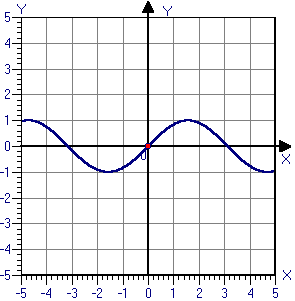 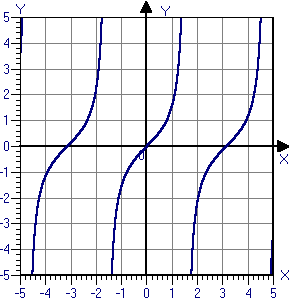 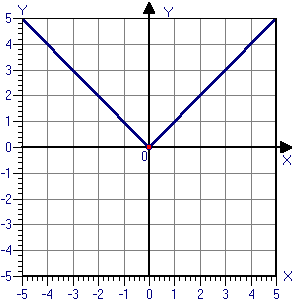 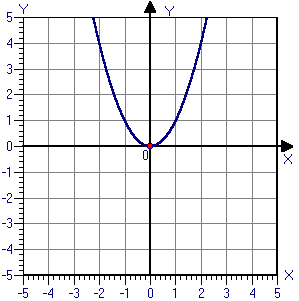 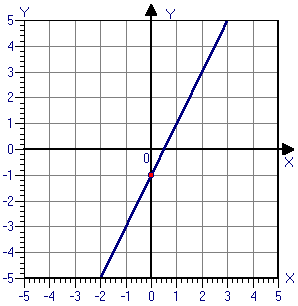                        (1)                    (2)                  (3)                    (4)                  (5) 	Ответ: 1).	Защитный тотем получает....Голосование. Теперь, вы должны написать имя того, кто должен покинуть “остров”. Ведущий называет имя.После конкурса остаётся два участника.ФИНАЛ!Задание на финал: «Назовите видных ученых – математиков».Два учащихся – финалиста записывают на листах фамилии известных ученых – математиков в течении 1 минуты. Затем по очереди называют фамилии. Повторения не засчитываются. Выигрывает тот, кто последним назовет фамилии ученого.Итак, время пошло.Подводим итоги. Победитель получает диплом "Самый умный" .